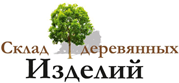                    ООО «Склад Деревянных Изделий»                    г. Киров, ул.  Ленина 183а                    тел.: 8 (8332) 42-45-40, 8-922-982-45-60                    e-mail: sdi43@mail.ru                    сайт: sdi43.ruПрайс-лист на элементы лестниц из массива букаОт 01.02.2018 года, цены в рублях РФ.НаименованиеСортТолщина ммШирина ммДлина ммЦена за ед. изм.Мебельный щитЦельноламельная склейка18200; 300; 400; 60020003 100-00 руб./м²Мебельный щит Цельноламельная склейка18300; 400; 6002500; 30003 355-00 руб./м²Мебельный щит Цельноламельная склейка186003500; 38003 640-00 руб./м²Мебельный щит Паркетная склейка18200; 300; 400; 6002000; 2500; 3000; 35002 180-00 руб./м²Мебельный щит Цельноламельная склейка40600; 700; 8001200; 1500; 1600; 1700; 1800;5 115-00 руб./м²Мебельный щит Цельноламельная склейка40600; 8002000; 2300; 25005 200-00 руб./м²Мебельный щит Цельноламельная склейка4060030005 460-00 руб./м²Мебельный щитЦельноламельная склейка40100010005 115-00 руб./м²Мебельный щитЦельноламельная склейка40110011005 200-00 руб./м²Мебельный щитЦельноламельная склейка4010002000; 2300; 25005 720-00 руб./м²Мебельный щитЦельноламельная склейка40120012005 200-00 руб./м²Мебельный щитЦельноламельная склейка401100; 120025005 720-00 руб./м²Мебельный щитЦельноламельная склейка40100030006 300-00 руб./м²Мебельный щитПаркетная склейка40400; 600; 700; 800; 1000; 1100; 12001200-30004 030-00 руб./м²СтупеньЦельноламельная склейка4030010004 715-00 руб./м²СтупеньЦельноламельная склейка403001100; 1200; 1300; 14004 730-00 руб./м²СтупеньПаркетная склейка403001000; 1100; 1200; 1300; 14004 030-00 руб./м²Подступенная доска Цельноламельная склейка182001000; 1100; 12002 650-00 руб./м²Подступенная доска Цельноламельная склейка1820013002 810-00 руб./м²Подступенная доска Цельноламельная склейка1820014003 155-00 руб./м²ТетиваПаркетная склейка503002500; 3000; 3500; 40002 040-00 руб./пог.м.Брус опорныйПаркетная склейка80802500; 30001 025-00 руб./пог.м.Брус опорныйПаркетная склейка808036001 170-00 руб./пог.м.Брус опорныйПаркетная склейка1001002500; 3001 465-00 руб./пог.м.Брус опорныйПаркетная склейка10010036001 545-00 руб./пог.м.Столб начальный «Амфора» 808011001755-00 руб./шт.Балясина «Амфора»4545900420-00 руб./шт.Балясина «Амфора»5050900510-00 руб./штСтолб начальный «Багера»808011001755-00 руб./шт.Балясина «Багера»4545900390-00 руб./штБалясина «Багера»5050900485-00 руб./штСтолб начальный «Кубок»808011001665-00 руб./шт.Балясина «Кубок»4545900430-00 руб./шт.Балясина «Кубок»5050900470-00 руб./шт.Столб начальный «Лебедь»808011001405-00 руб./шт.Балясина «Лебедь»4545900355-00 руб./шт.Балясина «Лебедь»5050900410-00 руб./шт.Столб начальный «Лилия»808011001665-00 руб./штБалясина «Лилия»4545900390-00 руб./шт.Балясина «Лилия»5050900470-00 руб./штСтолб начальный «Лотос»80809001655-00 руб./шт.Балясина «Лотос»4545900455-00 руб./ шт.Балясина «Лотос»5050900550-00 руб./шт.Столб начальный «Пять колец»808011001405-00 руб./шт.Балясина «Пять колец»4545900355-00 руб./шт.Балясина «Пять колец»5050900410-00 руб./шт.Столб начальный «Римский»808011001615-00 руб./шт.Балясина «Римская»4545900390-00 руб./шт.Балясина «Римская»5050900470-00 руб./шт.Столб начальный «Москва»808011002015-00 руб./шт.Балясина «Москва»4545900495-00 руб./шт.Столб начальный «Летающая тарелка»808011001885-00 руб./шт.Балясина«Летающая тарелка»4545900455-00 руб./шт.Столб начальный «Симметрия»808011001405-00 руб./шт.Балясина «Симметрия»4545900355-00 руб./шт.Балясина «Симметрия»5050900410-00 руб./штСтолб начальный «Ампир Стык»10010011002535-00 руб./шт.Балясина «Ампир Стык»6060900950-00 руб./шт.Столб начальный «Астана»10010011002130-00 руб./шт.Балясина «Астана»60609001020-00 руб./шт.Столб начальный «Бавария»808011001925-00 руб./штБалясина «Бавария»5050900585-00 руб./штСтолб начальный «Барселона»808011002240-00 руб./шт.Балясина «Барселона»5050900755-00 руб./шт.Столб начальный «Венера»808011002210-00 руб./штБалясина «Венера»5050900640-00 руб./шт.Столб начальный «Граненый»808011001495-00 руб./шт.Балясина «Граненая»4545900380-00 руб./шт.Балясина «Граненая»5050900470-00 руб./шт.Столб начальный «Грация»808011002145-00 руб./штБалясина «Грация»4545900585-00 руб./шт.Балясина «Грация»5050900780-00 руб./шт.Столб начальный «Грибок»808011001405-00 руб./шт.Балясина «Грибок»4545900355-00 руб./шт.Балясина «Грибок»5050900410-00 руб./шт.Столб начальный «Диана»808011001500-00 руб./шт.Балясина «Диана»4545900380-00 руб./штБалясина «Диана»5050900470-00 руб./шт.Столб начальный «Квадрат с фрезеровкой»808011001690-00 руб./шт.Балясина «Квадрат с фрезеровкой»5050900585-00 руб./шт.Столб начальный «Коса»808011001665-00 руб./шт.Балясина «Коса»4545900440-00 руб./шт.Балясина «Коса»5050900550-00 руб./шт.Столб начальный «Луковица»808011001495-00 руб./шт.Балясина «Луковица»4545900380-00 руб./шт.Балясина «Луковица»5050900470-00 руб./шт.Столб начальный «Милан Винт»808011001665-00 руб./шт.Балясина «Милан Винт»4545900485-00 руб./шт.Балясина «Милан Винт»5050900635-00 руб./шт.Столб начальный «Рустовая»808011001495-00 руб./шт.Балясина «Рустовая»4545900380-00 руб./штБалясина «Рустовая»5050900470-00 руб./шт.Столб начальный «Свеча прямая»80809001755-00 руб./шт.Балясина «Свеча прямая»4545900510-00 руб./шт.Балясина «Свеча прямая»5050900550-00 руб./шт.Столб начальный «Свеча»808011001665-00 руб./шт.Балясина «Свеча»4545900420-00 руб./шт.Балясина «Свеча»5050900495-00 руб./штПоручень 4570600-00 руб./пог.м.Поручень 40601060-00 руб./пог.м.Поручень круглый5050600-00 руб./пог.м.Окончание поручня «Улитка»45703500-00 руб./шт.Поворот поручня 90º45701500-00 руб./шт.Поворот поручня 180º45702300-00 руб./шт.Заглушка d-1020-00 руб./шт.Заглушка d-2530-00 руб./шт.